Pielikums Nr.1Madonas novada pašvaldības domes26.08.2021. lēmumam Nr.127(protokols Nr.8, 6.p.)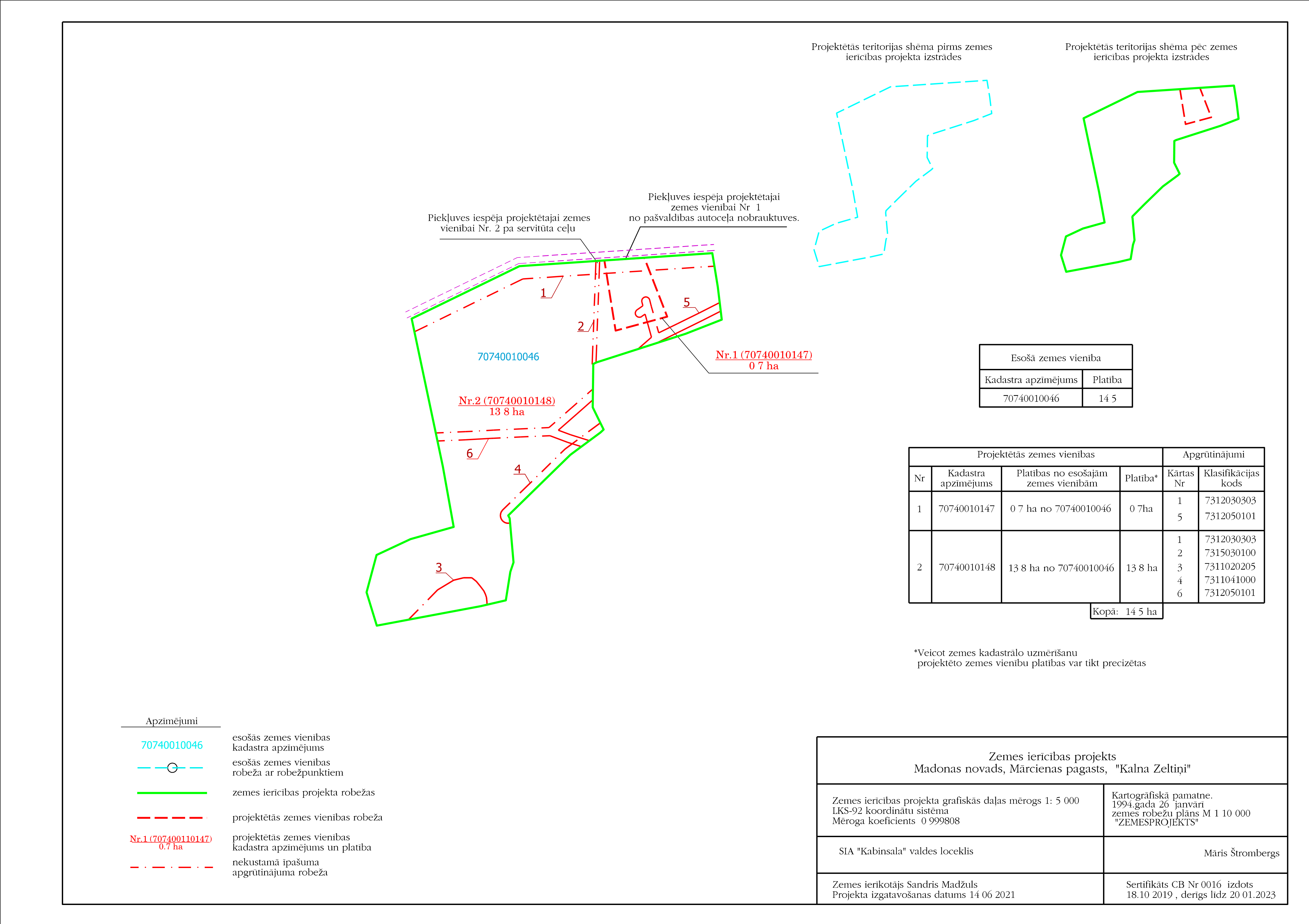 